e络盟任命黄学坚为大中华区销售总经理中国上海，2019 年12月30日 – 全球电子元器件与开发服务分销商e络盟宣布任命黄学坚为e络盟大中华区销售总经理，负责e络盟在大中华区的发展战略、业务运营及市场营销计划。他将常驻深圳和香港，并直接向e络盟亚太区业务总裁朱伟弟先生汇报。黄学坚先生在电子元器件行业拥有20多年销售与市场营销经验。他于2013年加入e络盟并担任销售经理一职。六年来，他与朱伟弟先生保持紧密协作，带领深圳和香港团队显著扩展了公司客户群，推动公司业务实现了突破性发展。他还与营销团队合作推出了切合中国客户需求的多样化渠道支付，并与一系列领先供应商建立了紧密的合作关系，同时还举办了一系列营销活动大幅提升了本地销售业绩。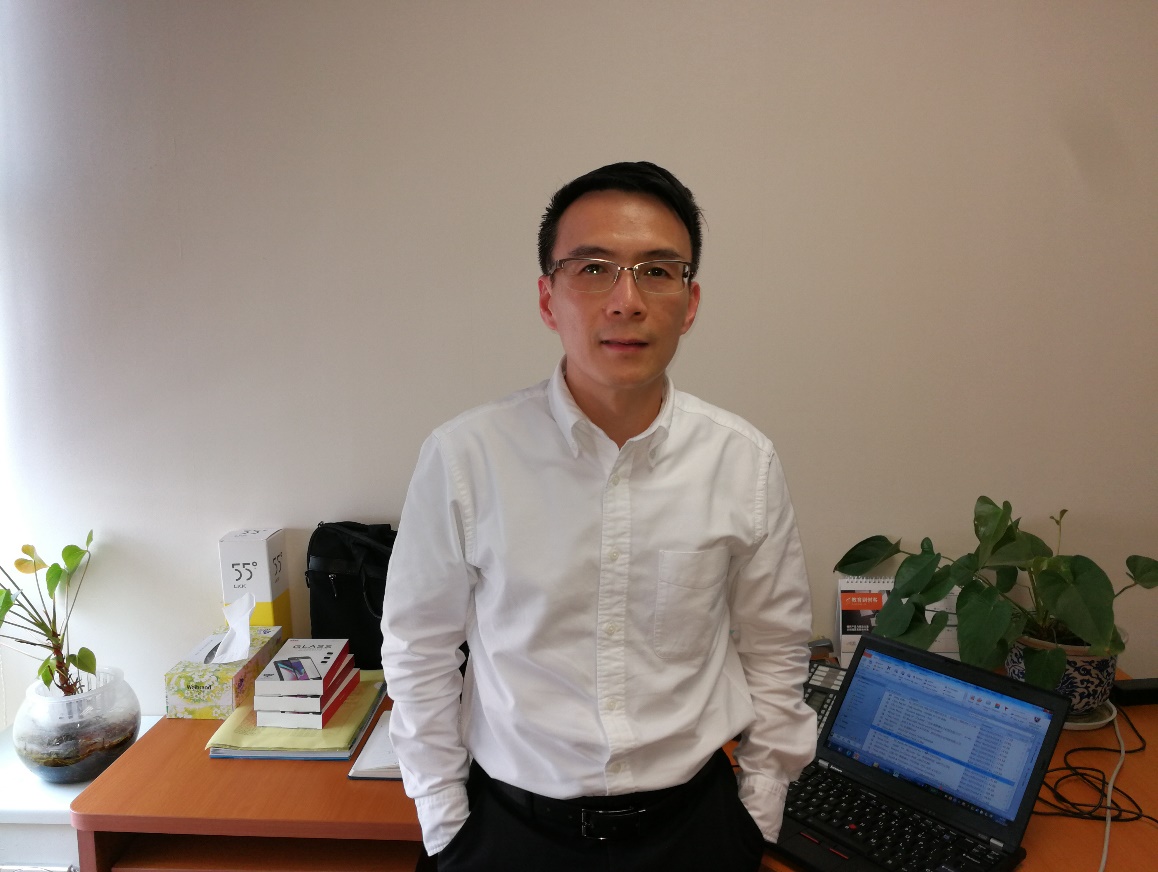 黄学坚先生曾先后就职于鸿运通有限公司和村田公司，担任设计工程师一职。加入e络盟之前，他还曾在艾睿电子担任亚太区高级销售及市场经理。e络盟亚太区业务总裁朱伟弟先生表示：“我很高兴学坚能够获得此次职位晋升。他在业内的丰富经验将有助于我们进一步实现业务增长及创新运营。我相信，凭借他在电子分销领域的专业知识，以及他对安富利生态系统和客户独特需求的深刻理解，他必能成功应对不断变化的市场挑战，并推动e络盟本地业务持续增长。”对此，黄学坚先生说道：“分销商的生存和成长取决于能否满足其客户的需求。实现这一目标的最佳战略就是确保为客户在整个产品生命周期各阶段提供所需专业支持，帮助他们将产品推向市场。我很荣幸能够就任e络盟大中华区销售总经理一职，并期待与团队成员合作，携手帮助中国客户取得成功并持续拓展中国业务。”** 完 **编者按敬请访问e络盟新闻中心获取有关本则新闻的更多信息及相关图像资料。关于我们e络盟隶属于 Farnell 集团。Farnell是全球电子元器件与开发服务分销商，致力于科技产品和电子系统设计、生产、维护与维修解决方案的高品质服务分销已逾80年。作为专业的“电子元器件与开发服务分销商”，Farnell 凭借其丰富的业界经验向电子爱好者、设计工程师、维修工程师和采购人员等广泛的客户群体提供强有力支持，同时与国际一流品牌和初创企业积极合作，共同研发高新产品并推向市场。公司还大力支持推动行业的发展以期培养出一批优秀的当代和下一代工程师。Farnell隶属于安富利集团（纳斯达克代码：AVT）。Farnell在欧洲经营 Farnell 品牌，北美经营 Newark 品牌，在亚太地区经营 e络盟 品牌。是全球3,500多家知名品牌授权分销商，其广泛的产品库存可以预测并全面满足各地区创新客户的需求。欲了解更多信息，敬请访问：http://www.farnell.com/corporate中国公关代理：智汇公关Janet FungTel: +852 2117 5021Email: element14@Newell.com Farnell:Holly SmartHead of PR and External CommunicationsTel: +44 113 348 5188E-mail : hsmart@farnell.com element14:Swati SharmaPR Executive – APAC Tel: +91 852 778 84728E-mail: swatisharma@element14.com